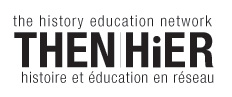 Objects Matter: Making Histories in MuseumsTHEN/HiER Fourth Annual Regional ConferenceMuseum of Anthropology, University of British Columbia, VancouverOctober 7, 2013This year’s conference, organized by members of THEN/HiER’s Graduate Student Committee, will bring together graduate students, professors, teachers, museum educators and community members. Topics include issues of historical consciousness; indigenous knowledges; and inclusive, community-based museology. In addition to speakers, break-out sessions will allow participants to explore how museums can connect with social studies and history curricula, using historical consciousness, multiple perspectives in history education, indigenous histories, and practices of participatory museology. There is no registration fee, but you must register for the conference in advance as space is limited.Schedule8:15-9:00am Registration (coffee and tea)9:00-9:05am Musqueam Traditional Welcome9:05-9:20am Opening remarks and introductions9:20-9:55am Museology with a Good Heart and Open MindTerry Point, Researcher/Community Outreach/Curator, Musqueam Cultural Centre9:55-10:30am No Single Paradigm for Collaborative Museology – Community Curation Possibilities and PitfallsJennifer Kramer, Curator, Pacific Northwest, Museum of Anthropology and Associate Professor, Anthropology, UBC10:30-10:50am Break (continental breakfast buffet) 10:50-11:25am Sex Talk in the City: A Conceptual Bridge Between Theoretical and Practical PreoccupationsViviane Gosselin, Curator of Contemporary Issues, Museum of Vancouver11:25am -12:45 pm Catered lunch followed by free time in the galleries12:45-1:20pm “Voices of the Canoe” Website PresentationJill Baird, Curator, Education/Public Programs, Museum of Anthropology, University of British Columbia1:20-1:55pm Diverse Histories, Diverse Communities: Exploring Multiple Perspectives in the Mudflatters Education KitEmily Ooi, Educational Programs Coordinator and Kimberly Baker, Programs Facilitator, Museum of Richmond1:55-2:15pm Break (coffee, tea, snacks)2:15-2:50pm The Sepass Canoe: Sharing Stó:lō Histories In (and Out of) MuseumsMadeline Knickerbocker, PhD Candidate, Department of History, Simon Fraser University2:50-3:40pm Break-out sessions in galleries led by Elsa Lenz Kothe (UBC), Heather McGregor (UBC), Cynthia Wallace-Casey (UNB), and Kate Zankowicz (U of T) 3:40-4:00pm Sharing insights from break-out sessions and closing remarksBreak-out Session Topics:1. Teaching historical thinking concepts using museum collections2. Collaborative community-based practice in museum education3. Indigenous perspectives on the cultural and historical contexts of objects4. Engaging students to think critically about collectionsPlease register to objectsmatter@gmail.com indicating your first and second choice for the break-out session group.